БАШKОРТОСТАН  РЕСПУБЛИКАҺЫ                                                                    АДМИНИСТРАЦИЯ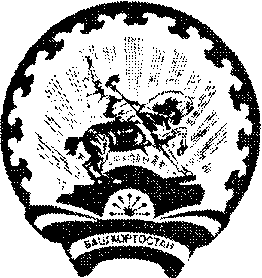              СТƏРЛЕБАШ РАЙОНЫ 				                  СЕЛЬСКОГО  ПОСЕЛЕНИЯ         МУНИЦИПАЛЬ РАЙОНЫНЫҢ                                                            САРАЙСИНСКИЙ СЕЛЬСОВЕТ             ҺАРАЙCА АУЫЛ СОВЕТЫ                                                               МУНИЦИПАЛЬНОГО РАЙОНА                 АУЫЛ БИЛƏМƏҺЕ                                                                          СТЕРЛИБАШЕВСКИЙ  РАЙОН                   ХАКИМИƏТЕ 				                          РЕСПУБЛИКИ БАШКОРТОСТАНБОЙОРОК                                                               РАСПОРЯЖЕНИЕ«13» сентябрь 2018 й.                №21               «13» сентября 2018 г.         В соответствии с  распоряжением Правительства Республики Башкортостан, распоряжением главы администрации муниципального района Стерлибашевский район   от  12 сентября  2018  года № 285-р, в целях популяризации экологического мировоззрения, поддержки и развития системы непрерывного экологического просвещения в Республике Башкортостан, стремления сохранить окружающую среду для последующих поколений, а также привлечения внимания к проблеме мусора, снижению потребления, внедрения сберегающих технологий и раздельного сбора и улучшения санитарно-экологического состояния территорий населенных пунктов сельского поселения Сарайсинский сельсовет  муниципального района Стерлибашевский  район  Республики Башкортостан:    	 1.Провести в период с 15 сентября  по 18 сентября 2018 года экологические субботники по очистке, благоустройству и озеленению территорий населенных пунктов сельского поселения Сарайсинский сельсовет муниципального района Стерлибашевский район.          2. Утвердить  прилагаемый состав  комиссии по организации и проведению экологических субботников на территории  сельского поселения Сарайсинский сельсовет муниципального района Стерлибашевский район  (Приложение №1):- принять меры по проведению в надлежащий порядок рабочих мест, производственных помещений, общественных и жилых зданий, благоустройству дворов, улиц, дорог, территорий населенных пунктов, закрепленных за предприятиями и организациями;-обеспечить проведение субботников и экологических дней по очистке парков, садов, придомовых территорий , населенных пунктов по благоустройству территорий объектов образования, здравоохранения, культурного досуга, физкультуры и спорта.	 	 2. Контроль за исполнением  данного  распоряжения  оставляю за собой.Глава  сельского поселения	Сарайсинский  сельсовет			             Р.М.Байназарова				                                                                  Приложение  № 1								к распоряжению администрации								сельского поселения								Сарайсинский сельсовет								от 13 сентября  2018 года № 21Составкомиссии по  организации и проведению  экологических субботников сельского поселения Сарайсинский сельсовет муниципального района Стерлибашевский район         Байназарова Р.М.             - глава  администрации  сельского поселения                                                            Сарайсинский сельсовет                                                         - председатель комиссии	Султанов Ш.Я.                     - председатель  СПК «Кундряк»                                                         - зам председателя комиссии	Абдуллина Г.А.                    - заведующая  детским  садом	Шарипов Н.К.                       - директор  МБОУ  СОШ  с. Елимбетово	Файзуллина Р.Р.                   - заведующая  ФАП  с.Елимбетово	Исангужина З.А.                   - заведующая  ФП  д.Сарайсино          Зубаиров Х.А.                       - директор  МБУ СДК с.Елимбетово	 Шкурина Г.Р.                       - начальник почты	 Управляющий делами:                                         Р.М.Булякова